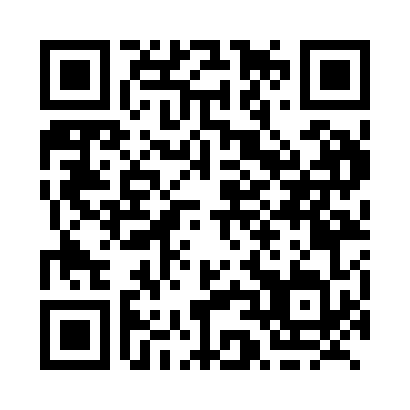 Prayer times for Temagami, Ontario, CanadaMon 1 Jul 2024 - Wed 31 Jul 2024High Latitude Method: Angle Based RulePrayer Calculation Method: Islamic Society of North AmericaAsar Calculation Method: HanafiPrayer times provided by https://www.salahtimes.comDateDayFajrSunriseDhuhrAsrMaghribIsha1Mon3:265:291:246:509:1811:212Tue3:275:301:246:509:1811:213Wed3:275:301:246:509:1811:214Thu3:285:311:246:509:1811:215Fri3:285:321:256:509:1711:216Sat3:295:331:256:509:1711:217Sun3:305:331:256:499:1611:208Mon3:315:341:256:499:1611:199Tue3:325:351:256:499:1511:1710Wed3:345:361:256:499:1511:1611Thu3:365:371:266:489:1411:1512Fri3:375:381:266:489:1311:1313Sat3:395:391:266:489:1211:1214Sun3:405:401:266:479:1211:1015Mon3:425:411:266:479:1111:0916Tue3:445:421:266:479:1011:0717Wed3:465:431:266:469:0911:0618Thu3:475:441:266:469:0811:0419Fri3:495:451:266:459:0711:0220Sat3:515:461:266:459:0611:0121Sun3:535:471:266:449:0510:5922Mon3:555:481:266:439:0410:5723Tue3:575:491:266:439:0310:5524Wed3:585:501:266:429:0210:5325Thu4:005:521:266:429:0110:5126Fri4:025:531:266:419:0010:5027Sat4:045:541:266:408:5810:4828Sun4:065:551:266:398:5710:4629Mon4:085:561:266:398:5610:4430Tue4:105:581:266:388:5410:4231Wed4:125:591:266:378:5310:40